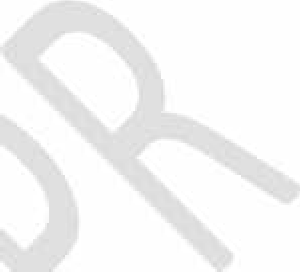 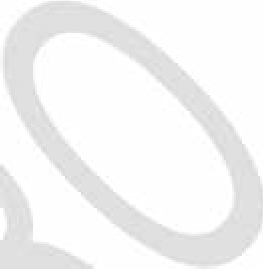 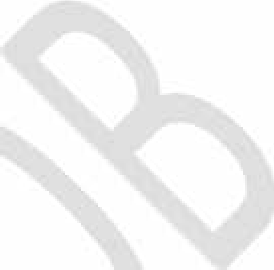 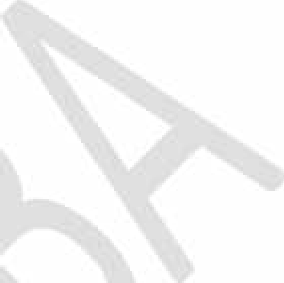 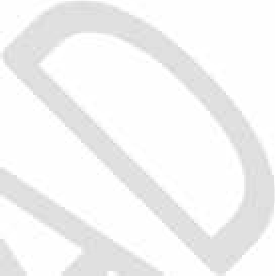 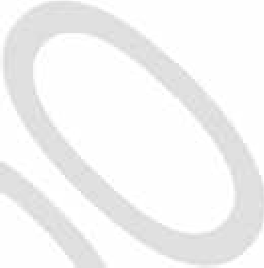 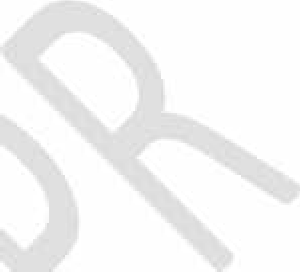 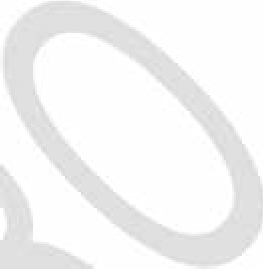 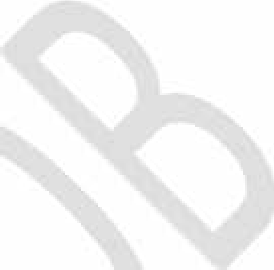 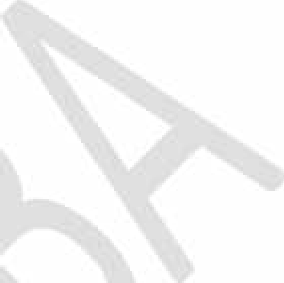 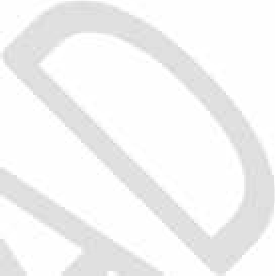 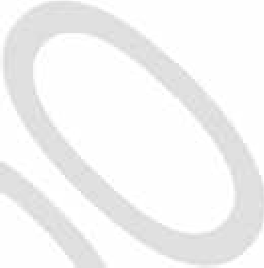 Si usted ha accedido a este formato a través de un medio diferente al sitio http://web.www3.unicordoba.edu.co/es/calidad/documentos asegúrese que ésta es la versión vigente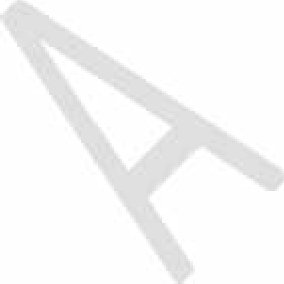 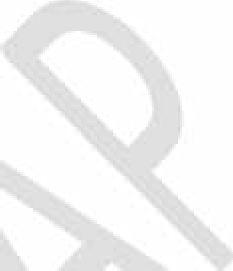 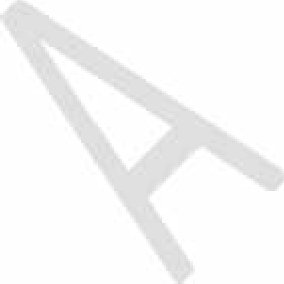 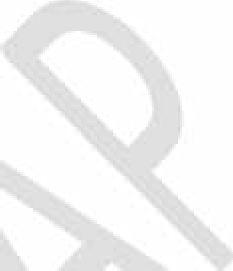 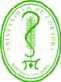 UNIVERSIDAD DE CÓRDOBACÓDIGO:UNIVERSIDAD DE CÓRDOBAFDOC-XXUNIVERSIDAD DE CÓRDOBAVERSIÓN: 01UNIVERSIDAD DE CÓRDOBAEMISIÓN: XXX PÁGINA1 de 1FORMATO 11.EVALUACIÓN DE DESEMPEÑO DEL ESTUDIANTE DURANTE LA PASANTÍA, PRÁCTICA EMPRESARIAL Y SOCIAL POR EL TUTOR EXTERNOEMISIÓN: XXX PÁGINA1 de 1Facultad:Programa:Estudiante:Lugar y Fecha:Nombre dePasantíaNombre dePasantíaPARÁMETROSCALIFICACIÓN (0-5)Puntualidad y cumplimientoOrdenAcatamiento de la autoridadResponsabilidad en el manejo de sus funcionesManejo de relaciones interpersonalesVoluntad para abordar tareas diversasRapidez de asimilaciónLiderazgo e iniciativaCreatividadAutonomía e independencia en sus actividadesProfesionalismoHabilidad de expresión oralHabilidad de expresión escritaHabilidad para solucionar problemas relacionadas con su formación profesionalHabilidad en el manejo de herramientas informáticasReceptividad a sugerencias y criticasIniciativa propiaConfiabilidad y cumplimiento de las tareas encomendadasNombre del Tutor EmpresarialCedula de Ciudadanía:Firma del Tutor Docente